Приказываю: 1. Пункт 2 приказа Госжилинспекции Чувашии от 09.01.2013 № 9-од «О создании и утверждении состава комиссии по соблюдению требований к служебному поведению государственных гражданских служащих Чувашской Республики, замещающих должности государственной гражданской службы Чувашской Республики в Государственной жилищной инспекции Чувашской Республики, и урегулированию конфликта интересов» изложить в следующей редакции:«2. Утвердить следующий состав комиссии:2. Приказ от 24 сентября 2015 г. № 65-од считать утратившим силу.Руководитель -главный  государственный жилищныйинспектор Чувашской Республики		                                          В.В. КочетковЧĂВАШ PЕСПУБЛИКИНПАТШАЛĂХ ÇУРТ-ЙĔРИНСПЕКЦИЙĔ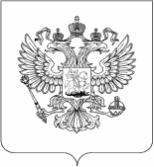 ГОСУДАРСТВЕННАЯ ЖИЛИЩНАЯ ИНСПЕКЦИЯ ЧУВАШСКОЙ РЕСПУБЛИКИП Р И К А ЗП Р И К А З27.07.2016   № 57-од27.07.2016  №   57-одШупашкар хулиг. ЧебоксарыО внесении изменений в состав комиссии по соблюдению требований к служебному поведению государственных гражданских служащих Чувашской Республики, замещающих должности государственной гражданской службы Чувашской Республики в Государственной жилищной инспекции Чувашской Республики, и урегулированию конфликта интересовЮркин А.П.-заместителя руководителя Государственной  
жилищной  инспекции Чувашской Республики (председатель комиссии);Иванова Н.С.-начальника отдела правовой и кадровой работы – старший государственный жилищный инспектор Чувашской Республики (заместитель председателя)Макарова А.В.-главный специалист – эксперт отдела правовой и кадровой работы - государственный жилищный инспектор Чувашской Республики (секретарь комиссии)Члены комиссии:Исаев Г.А.-начальника отдела государственного жилищного надзора – старший государственный жилищный инспектор Чувашской РеспубликиКошелева Г.А.-начальника отдела контроля платежей за жилищно-коммунальные услуги – старший государственный жилищный инспектор Чувашской РеспубликиЧлены комиссии, не замещающие должности гражданской службы в государственном органе:представитель кадровой службы Администрации Главы Чувашской Республики (по согласованию)Алексеев В.Г.представитель Общественного  совета Государственной жилищной инспекции Чувашской Республики (по согласованию)Ильина Л.Н.представитель (представители) научных организаций и образовательных учреждений среднего. высшего и дополнительного профессионального образования, деятельность которых связана с государственной службой (по согласованию)